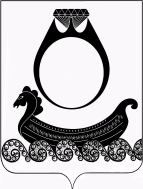 АДМИНИСТРАЦИЯ ГОРОДСКОГО ПОСЕЛЕНИЯ ПОСЁЛОК КРАСНОЕ-НА-ВОЛГЕ  КРАСНОСЕЛЬСКОГО МУНИЦИПАЛЬНОГО РАЙОНА КОСТРОМСКОЙ ОБЛАСТИ                              ПОСТАНОВЛЕНИЕот 09 января 2019 года                                                                                     №  2Об утверждении на 2019 год порядка предоставления из бюджета муниципального образования городское поселение поселок Красное-на-Волге Красносельского муниципального района Костромской области субсидий организациям, оказывающим услуги холодного водоснабжения населению поселка Красное-на-ВолгеВ соответствии со ст. 78 Бюджетного кодекса Российской Федерации, Федеральным законом от 06.10.2003 г. № 131-ФЗ «Об общих принципах организации местного самоуправления в Российской Федерации», руководствуясь решением Совета депутатов городского поселения поселок Красное-на-Волге Красносельского муниципального района Костромской области от 20.12.2018 г. № 1311 «О бюджете городского поселения поселок Красное-на-Волге Красносельского муниципального района Костромской области на 2019 год», администрация городского поселения поселок Красное-на-Волге Красносельского муниципального района Костромской областиПОСТАНОВЛЯЕТ: 1. Утвердить на 2019 год Порядок предоставления из бюджета муниципального образования городское поселение поселок Красное-на-Волге Красносельского муниципального района Костромской области субсидий организациям, оказывающим услуги холодного водоснабжения населению поселка Красное-на-Волге, согласно приложению к настоящему постановлению.2. Признать утратившим силу Постановление администрации ГП пос. Красное-на-Волге от 08.02.2018 года № 19 «Об утверждении на 2018 год порядка предоставления из бюджета муниципального образования городское поселение поселок Красное-на-Волге Красносельского муниципального района Костромской области субсидий на компенсацию выпадающих доходов организациям, оказывающим услуги холодного водоснабжения населению поселка Красное-на-Волге, по стоимости, не обеспечивающей возмещение издержек»3. Контроль за исполнением настоящего постановления возложить на экономиста по финансовой работе МКУ «АМТУ» Елфимову А.С.4. Настоящее постановление вступает в силу со дня его официального опубликования и распространяется на правоотношения, возникшие с 01 января 2019 года по 31 декабря 2019 года.Глава городского поселения                                                В.Н. НедорезовПриложениек Постановлениюадминистрации городского поселения поселок Красное-на-Волге Красносельского муниципального района Костромской областиот 09 января . № 2 Порядокпредоставления из бюджета муниципального образования городское поселение поселок Красное-на-Волге Красносельского муниципального района Костромской области субсидий организациям, оказывающим услуги холодного водоснабжения населениюпоселка Красное-на-Волге1. Общие положения1.1. Настоящий Порядок разработан в целях возмещения недополученных доходов из бюджета муниципального образования городское поселение поселок Красное-на-Волге Красносельского муниципального района Костромской области юридическим лицам, оказывающим услуги холодного водоснабжения населению поселка Красное-на-Волге (далее – порядок).1.2. Главным распорядителем средств, предусмотренных в бюджете муниципального образования городское поселение поселок Красное-на-Волге Красносельского муниципального района Костромской области на возмещение недополученных доходов юридическим лицам, оказывающим услуги холодного водоснабжения населению поселка Красное-на-Волге, по стоимости, не обеспечивающей возмещение издержек, является администрация городского поселения поселок Красное-на-Волге Красносельского муниципального района Костромской области  (далее по тексту - Администрация).1.3. Финансирование данных видов расходов производится за счет средств, предусмотренных в бюджете муниципального образования городское поселение поселок Красное-на-Волге Красносельского муниципального района Костромской области на 2019 год, но не выше суммы фактически образовавшихся недополученных доходов за отчетный период.1.4. Субсидии юридическим лицам на возмещение недополученных доходов, связанных с оказанием коммунальных услуг холодного водоснабжения населению, (далее - субсидии), предоставляются в целях возмещения недополученных доходов, возникающих при государственном регулировании тарифов на холодное водоснабжение, отпускаемое в жилищный фонд (для населения) поселка Красное-на-Волге Красносельского муниципального района Костромской области.1.5. Обязательным условием предоставления субсидий является согласие их получателей (за исключением государственных (муниципальных) унитарных предприятий, хозяйственных товариществ и обществ с участием публично-правовых образований в их уставных (складочных) капиталах, а также коммерческих организаций с участием таких товариществ и обществ в их уставных (складочных) капиталах) на осуществление главным распорядителем (распорядителем) бюджетных средств, предоставившим субсидии, и органами государственного (муниципального) финансового контроля проверок соблюдения получателями субсидий условий, целей и порядка их предоставления.1.6. Получателями субсидий являются юридические лица (за исключением государственных и муниципальных учреждений), осуществляющие деятельность на территории городского поселения поселок Красное-на-Волге Красносельского муниципального района Костромской области, производители работ, услуг в сфере водоснабжения, оказывающие коммунальные услуги холодного водоснабжения населению, при государственном регулировании тарифов на холодное водоснабжение населения.1.7. Критериями отбора получателей субсидий являются:1) лица, указанные в пункте 1.6. настоящего Порядка, осуществляют преимущественное получение воды на собственных, в том числе арендуемых, источниках, ее транспортировку;2) лица, указанные в пункте 1.6. настоящего Порядка, осуществляют деятельность по подаче холодной воды в случае, если установленные нормативы потребления коммунальной услуги по холодному водоснабжению, не учитывающие расход воды в зависимости от года постройки и количества этажей домов, год постройки сетей;3) лица, указанные в пункте 1.6. настоящего Порядка, не признаны в установленном порядке несостоятельными (банкротами) и в отношении их не открыто конкурсное производство;4) лица, указанные в пункте 1.6. настоящего Порядка, не имеют задолженности по заработной плате перед работниками, задолженности по уплате взносов в пенсионный фонд Российской Федерации.2. Условия и порядок предоставления субсидий2.1. Условиями предоставления субсидий получателям субсидий являются:1) осуществление регулируемой деятельности в сфере водоснабжения населения поселка Красное-на-Волге Красносельского муниципального района Костромской области (далее – поселок Красное-на-Волге);2) наличие недополученных доходов, возникающих при государственном регулировании тарифов на холодное водоснабжение для населения, и связанных с оказанием коммунальных услуг холодного водоснабжения населению поселка Красное-на-Волге.2.2. Размер субсидии рассчитывается по следующей формуле:С = (ЭОТ – Т) x Vр.,где:С - размер субсидии, руб.;ЭОТ - экономически обоснованный тариф, рассчитанный согласно расчета (Приложение 1);Т - тариф на питьевую воду, установленный департаментом государственного регулирования цен и тарифов Костромской области для населения на соответствующий год, руб./куб.м.;Vр. – объем реализованной воды населению по данным ОАО «ЕИРКЦ» и (или) другого юридического лица, осуществляющего деятельность по начислению и сбору платежей с населения, с учетом перерасчетов (без учета мер социальной поддержки в виде частичной компенсации оплаты коммунальных услуг, оказываемых населению, за счет средств местного бюджета), куб.м..2.3. Субсидии предоставляются лицам, указанным в пункте 1.6. настоящего Порядка, для осуществления расчетов с поставщиками электроэнергии, необходимой для поставки воды населению.2.4. Для предоставления субсидии необходимы следующие документы:1) заявление на предоставление субсидии по форме согласно приложению 2 к настоящему Порядку;2) выписка из Единого государственного реестра юридических лиц;3) расчет недополученных доходов, связанных с оказанием коммунальных услуг холодного водоснабжения населению (за подписью руководителя и главного бухгалтера - лица, указанного в пункте 1.6. настоящего Порядка) и подтверждающие расходы материалы (справки за подписью руководителя и главного бухгалтера - лица, указанного в пункте 1.6. настоящего Порядка);4) копия Устава;5) документы, подтверждающие осуществление деятельности по предоставлению коммунальных услуг холодного водоснабжения населению на территории поселка Красное-на-Волге (копия свидетельства о постановке на учет по месту осуществления деятельности);6) копия постановления департамента государственного регулирования цен и тарифов Костромской области об установлении тарифов на питьевую воду, поставляемую лицом, указанным в пункте 1.6. настоящего Порядка, постановления Департамент топливно-энергетического комплекса и жилищно-коммунального хозяйства Костромской области об установлении норматива потребления коммунальных услуг по холодному водоснабжению;7) копия договора о поставке электроэнергии с приложением документов, подтверждающих взаиморасчеты с поставщиком электроэнергии, заверенного печатью (при наличии) и подписью руководителя;8) копии документов, подтверждающих отсутствие задолженности по заработной плате перед работниками (справка за подписью руководителя и главного бухгалтера - лица, указанного в пункте 1.6. настоящего Порядка), задолженности по уплате взносов в пенсионный фонд Российской Федерации (справка за подписью руководителя и главного бухгалтера - лица, указанного в пункте 1.6. настоящего Порядка).2.6. Лица, указанные в пункте 1.6. настоящего Порядка, представляют в администрацию ГП пос. Красное-на-Волге в течение 60 календарных дней, следующих за отчетным месяцем, документы, указанные в подпунктах 1, 3, 4, 6, 7, 8 пункта 2.5 настоящего Порядка.Копии документов представляются заявителем с предъявлением оригиналов документов для обозрения. Документы, указанные в подпунктах 2, 5 пункта 2.5., запрашиваются администрацией ГП пос. Красное-на-Волге в органах государственной власти, органах местного самоуправления Костромской области и в организациях, в распоряжении которых находятся данные документы (их копии или содержащиеся в них сведения), в соответствии с нормативными правовыми актами Российской Федерации, нормативными правовыми актами Костромской области и муниципальными правовыми актами в рамках межведомственного информационного взаимодействия в случае, если они не были представлены заявителем самостоятельно по собственной инициативе. Данные документы лица, указанные в пункте 1.6. настоящего Порядка, вправе представить в администрацию ГП пос. Красное-на-Волге по собственной инициативе.Лица, указанные в пункте 1.6. настоящего Порядка, несут ответственность за достоверность представленных в Администрацию документов и сведений в них.Документы, подтверждающие недополученные доходы, указаны в подпунктах 3,7 пункта 2.5 настоящего Порядка.2.7. Дата начала приема документов на предоставление субсидии – 08 февраля 2019 года.2.8. Администрация не позднее десятого рабочего дня со дня получения документов, указанных в пункте 2.5 настоящего Порядка, после проверки расчета недополученных доходов, связанных с оказанием коммунальных услуг холодного водоснабжения населению, проверки полученной информации, принимает решение о предоставлении субсидии (производится перечисление субсидии на основании расчета) или отказе в предоставлении субсидии (оформляется письмом Администрации). Субсидии перечисляются на расчетные счета, открытые получателями субсидий в учреждениях Центрального банка Российской Федерации или кредитных организациях, указываются в Соглашении.2.9. Основаниями для отказа в предоставлении субсидии являются:1) несоответствие лица, указанного в пункте 1.6. настоящего Порядка, требованиям пунктов 1.6, 1.7, 2.1, 2.14 настоящего Порядка;2) несоответствие представленных получателем субсидии документов требованиям, определенным в абзаце первом пункта 2.6. настоящего Порядка, или непредставление (предоставление не в полном объеме) указанных документов;3) недостоверность представленной получателем субсидии информации (представление документов, содержащих недостоверную информацию);4) нарушение срока представления документов, указанного в абзаце первом пункта 2.6. настоящего Порядка.2.10. Администрация не позднее 5 рабочих дней после принятия решения письменно уведомляет лиц, указанных в пункте 1.6. настоящего Порядка, о предоставлении или отказе в предоставлении субсидий.Отказ в предоставлении субсидии не является препятствием для повторного обращения за предоставлением субсидии в случае устранения причин, послуживших основанием для отказа.2.11. Администрация в течение 7 рабочих дней со дня уведомления о предоставлении субсидии заключает с получателем субсидии соглашение (договор) о предоставлении и использовании субсидии (далее – Соглашение). Соглашение о предоставлении субсидии заключается по типовой форме, установленной Администрацией для соответствующего вида субсидии.2.12. Субсидия предоставляется после заключения Соглашения в пределах бюджетных ассигнований, предусмотренных решением Совета депутатов городского поселения поселок Красное-на-Волге Красносельского муниципального района Костромской области о бюджете городского поселения пос. Красное-на-Волге на соответствующий финансовый год. Субсидия выплачивается с периодичностью, указанной в Соглашении, но не реже одного раза в квартал.2.13. Действия (бездействие), решения Администрации, осуществляемые (принимаемые) в ходе предоставления субсидий, могут быть обжалованы получателями субсидий:1) в досудебном (внесудебном) порядке главе городского поселения поселок Красное-на-Волге Красносельского муниципального района Костромской области;2) в судебном порядке.2.14. Требования, которым должны соответствовать на первое число месяца, предшествующего месяцу, в котором планируется заключение Соглашения получатели субсидий:1) у получателей субсидий должна отсутствовать просроченная задолженность по возврату в бюджет городского поселения поселок Красное-на-Волге Красносельского муниципального района Костромской области субсидий, бюджетных инвестиций, предоставленных в том числе в соответствии с иными правовыми актами, и иная просроченная задолженность перед данным бюджетом;2) получатели субсидий не должны находиться в процессе реорганизации, ликвидации, банкротства и не должны иметь ограничения на осуществление хозяйственной деятельности;3) получатели субсидий не должны являться иностранными юридическими лицами, а также российскими юридическими лицами, в уставном (складочном) капитале которых доля участия иностранных юридических лиц, местом регистрации которых является государство или территория, включенные в утверждаемый Министерством финансов Российской Федерации перечень государств и территорий, предоставляющих льготный налоговый режим налогообложения и (или) не предусматривающих раскрытия и предоставления информации при проведении финансовых операций (офшорные зоны) в отношении таких юридических лиц, в совокупности превышает 50 процентов;4) получатели субсидий не должны получать средства из бюджета городского поселения поселок Красное-на-Волге Красносельского муниципального района Костромской области в соответствии с иными нормативными муниципальными правовыми актами на цели, указанные в пункте 1.4. настоящего Порядка.2.15. Субсидии перечисляются администрацией только на счет получателя субсидии, указанный в соответствующем Соглашении.2.16. Остатки субсидий, не использованные в отчетном финансовом году, в случаях, предусмотренных Соглашением, подлежат возврату получателями субсидий в бюджет муниципального образования городское поселение поселок Красное-на-Волге Красносельского муниципального района Костромской области в соответствии с бюджетным законодательством Российской Федерации до 01 февраля текущего финансового года.При невозвращении субсидий в бюджет муниципального образования городское поселение поселок Красное-на-Волге Красносельского муниципального района Костромской области получателями субсидий в срок, указанный в абзаце первом настоящего пункта, взыскание субсидий осуществляется в судебном порядке.3. Требования к отчетности3.1. Получатель субсидии представляет в Администрацию отчетность об использовании субсидии в порядке и сроки, предусмотренные Соглашением.Администрация, орган государственного (муниципального) финансового контроля обязаны осуществлять проверку соблюдения условий, целей и порядка предоставления субсидий их получателями.Администрации вправе запрашивать у получателя субсидии информацию и документы, необходимые для проведения проверок соблюдения условий, установленных Соглашением.Получатель субсидии обязан ежемесячно представлять Администрации отчет об использовании бюджетных инвестиций не позднее 28 числа месяца, следующего за отчетным.4. Требования об осуществлении контроля за соблюдением условий, целей и порядка предоставления субсидий и ответственности за их нарушение4.1. Администрация в обязательном порядке проверяет соблюдение условий, целей и порядка предоставления субсидий получателями субсидий.4.2. Меры ответственности за нарушение условий, целей и порядка предоставления субсидий:1) возврат субсидий в бюджет городского поселения поселок Красное-на-Волге Красносельского муниципального района Костромской области:Субсидии подлежат возврату в бюджет муниципального образования городское поселение поселок Красное-на-Волге Красносельского муниципального района Костромской области в случае нарушения получателями субсидий условий предоставления субсидий, установленных настоящим Порядком и заключенными Соглашениями, а также при обнаружении излишне выплаченных сумм субсидий, установлении фактов нецелевого использования субсидий, выявлении недостоверных сведений в документах, представленных для получения субсидий, нарушении порядка и сроков предоставления отчетности, установленных Соглашениями. Возврат субсидии осуществляется в течение 10 рабочих дней со дня получения получателем субсидии письменного требования Администрации в соответствии с бюджетным законодательством Российской Федерации. В случае невозвращения субсидии получателем субсидии в указанный срок, она подлежит взысканию в доход бюджета муниципального образования городское поселение поселок Красное-на-Волге Красносельского муниципального района Костромской области в судебном порядке.2) штрафные санкции (применяемые при необходимости) согласно заключенного Соглашения.Приложение 1к Порядкупредоставления из бюджета муниципального образования городское поселение поселок Красное-на-Волге Красносельского муниципального района Костромской области субсидий организациям, оказывающим услуги холодного водоснабжения населению поселка Красное-на-ВолгеФОРМА РАСЧЕТАпо предоставлению субсидий____________________(наименование организации)РАСЧЕТвеличины субсидии по водоснабжению населения в пос. Красное-на-Волгеза ______ месяц 20___ г.Руководитель организации    _____________     ______________________                                М.П.Приложение 2к Порядкупредоставления из бюджета муниципального образования городское поселение поселок Красное-на-Волге Красносельского муниципального района Костромской области субсидий организациям, оказывающим услуги холодного водоснабжения населению поселка Красное-на-ВолгеФорма заявления на предоставление субсидииВ администрацию городского поселения поселок Красное-на-ВолгеКрасносельского муниципального района Костромской областиЗАЯВЛЕНИЕна предоставление субсидий из бюджета муниципального образованиягородское поселение поселок Красное-на-Волге Красносельского муниципального районаКостромской области организациям, оказывающим услуги холодного водоснабжения населению поселка Красное-на-Волге,Наименование юридического лица (индивидуальный предприниматель)__________________________________________________________________________Юридический адрес __________________________________________________________________________________________________________________________________Прошу предоставить субсидию из бюджета муниципального образования городское поселение поселок Красное-на-Волге Красносельского муниципального района Костромской области организациям, оказывающим услуги холодного водоснабжения населению поселка Красное-на-Волге.Приложения: ______________________________________________________________________________________________________________________________________________________________________________________________________________________________________________________________________________________________________________________________________________________________________________________________________________________________________________________________________________Решение арбитражного суда о признании ____________________________________________________________________________________________________________________несостоятельным  (банкротом)  и  об  открытии   конкурсного   производства отсутствует.Руководитель юридического лица(индивидуальный предприниматель) ___________ _____________________________                                  (подпись)      (расшифровка подписи)Главный бухгалтер                ___________ _____________________________                                  (подпись)      (расшифровка подписи)М.П. (при наличии)«___» _________ 20__ г.Приложение 3к Порядкупредоставления из бюджета муниципального образования городское поселение поселок Красное-на-Волге Красносельского муниципального района Костромской области субсидий организациям, оказывающим услуги холодного водоснабжения населению поселка Красное-на-ВолгеОтчет об использовании субсидий ______________________________________(наименование организации)за _________месяц 2019 года(Заполняется ежемесячно, нарастающим итогом с начала финансового года)Руководитель организации                                             ______________ _________________                   (подпись)                   (Ф.И.О.)М.П.«___» ______________ 20___ года№ п/пНаименование показателяЕдиница измеренияФактические затраты за отчетный период1Реализовано воды за отчетный периодм32Себестоимость1.6.Амортизация основных средствруб.2.2.Арендные обязательстваруб.2.3.Водный налогруб.2.4.Материалы для текущего ремонта и технического обслуживания объектов водоснабжения, проведения аварийно-восстановительных работ и пр. руб.2.5.Расчеты с поставщиками и подрядчикамируб.- электроэнергияруб.- транспортные услуги (экскаватора, крана)руб.2.6.Оплата труда руб.- оплата труда основных производственных рабочихруб.- оплата труда ремонтного персоналаруб.2.7.Отчисления на социальные нужды от заработной платы руб.- отчисления на социальные нужды от заработной платы основных производственных рабочихруб.- отчисления на социальные нужды от заработной платы ремонтного персоналаруб.ИТОГО прямые расходыруб.2.8.Расходы вспомогательных производств (служба энергетиков, транспортного участка), 5,36% от прямых расходовруб.2.9.Общехозяйственные расходы, 12,85% от прямых расходовруб.3Необходимая валовая выручкаруб.4Экономически обоснованный тарифруб./м35Тариф установленный Департаментом руб./м36Разница в тарифах за отчетный период 2017 годаруб./м37Необходимая величина субсидии за отчетный периодруб.№ 
п/пНаправление расходованияГодовой плановый объем работ
(руб.)Перечислено на отчетную дату (руб.)Объем выполненных работ
( руб.)Фактические 
расходы 
(руб.)Фактические 
расходы 
(руб.)Фактические 
расходы 
(руб.)ОтклонениеПричины отклонения№ 
п/пНаправление расходованияГодовой плановый объем работ
(руб.)Перечислено на отчетную дату (руб.)Объем выполненных работ
( руб.)Всегоза счет субсидий из бюджетаза счет иных источников  ОтклонениеПричины отклонения123456789 = 4-610